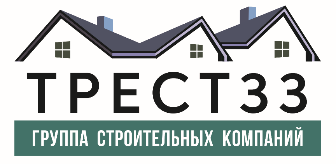 РЕКВИЗИТЫ ООО “ТРЕСТ33”:Юридический адрес: 600001, г. Владимир, ул. Офицерская, д.9А, офис трест33Фактический адрес: 600001, г. Владимир, ул. Офицерская д.9А, офис трест33Почтовый адрес: 600001, г. Владимир, ул. Офицерская д.9А, офис трест33ИНН 3328022900КПП 332801001ОГРН 1193328005012ОКПО 39513566Наименование банка:ЯРОСЛАВСКИЙ Ф-Л ПАО "ПРОМСВЯЗЬБАНК"109052, Россия, г. Москва, ул. Смирновская, д. 10, с. 22р/с 40702810102000073310к/с 30101810300000000760 БИК 047888760Тел.: +7 (4922) 60-01-07 / 8-984-999-12-15 / E-mail: info@трест33.рфГенеральный директор ООО «ТРЕСТ33» - Мадрахимов Андрей Умаржанович, действующий на основании Устава.	www.трест33.рф - современное строительство домов и коттеджей любого уровня сложности, на территории города Владимира и всей Владимирской области.                    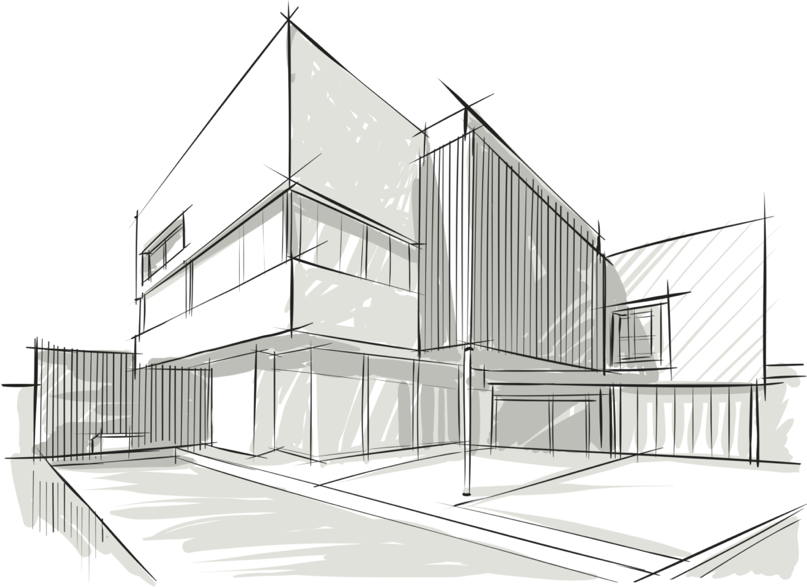 